08.04.2021r Witamy Was w czwartkowy poranek. Dziś porozmawiamy sobie o zwierzętach z wiejskiego podwórka i ich dzieciach. Zapraszamy do zabawyZadanie 1 Rozwiązywanie zagadek słownych:Chodzi po podwórku, 
Woła: „Kukuryku”, 
On i jego przyjaciele, 
Mieszkają w kurniku. (kogut)Bawię się w błocie
Krzyczę: „Kwiku, kwiku”. 
Mieszkam w chlewiku ....(świnia)Często wołam: me, me, me. 
Czy ktoś wełnę moją chce? ( owca)Gdaczę sobie: ko, ko, ko,
Na śniadanie dam ci jajko.(kura)Zawsze blisko krowy i ogonem
miele, każdy już odgadnie,
bo to przecież...(ciele)Nad rzeczułką wartką,
kto to drepce z dziatwą?
Żółte nóżki ma. Gę, gę, gę, gę, ga! ... (gęś)Tak cichutko chodzi,
że go nikt nie słyszy, i dlatego bardzo 
boją się go myszy. ...(kot)Dobre ma zwyczaje
– ludziom mleko daje. ...(krowa)Bywa siwy, gniady, kary, 
Wozi ludzi i ciężary. ... (koń)Za kości rzucone dziękuje ogonem. ...(pies)Zadanie 2 Połącz dorosłe zwierzę z młodym (wykonaj to zadanie poprzez wskazanie palcem właściwej odpowiedzi, nazwij zwierzęta dorosłe i ich dzieci. Podziel nazwy zwierząt na sylaby i głoski, ile jest sylab i głosek?, na jaką głoskę rozpoczynają się nazwy zwierząt, a na jaką kończą?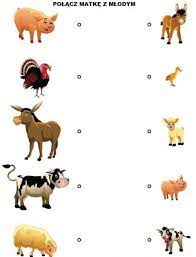 Zadanie 3 Ćwiczenie na spostrzegawczość. Przyjrzyj się ilustracji i spróbuj zapamiętać jak najwięcej elementów. Po 10 s opowiedz rodzicom co widziałeś. 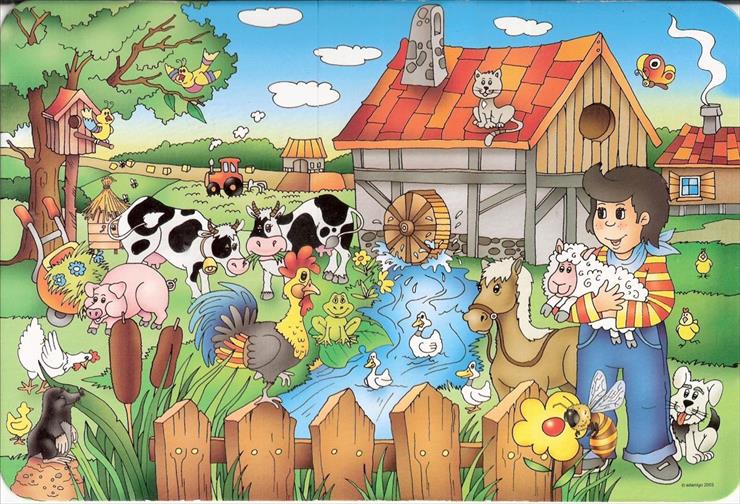 Zadanie 4  Dopowiedz i zrób – zabawa z rymami.
Rodzic mówi zdania, których zakończenia – słowa do rymu – dopowiadają dzieci. Dzieci wykonują czynność, o której jest mowa w zdaniu.
Powiedz: prosię i podrap się po … nosie.
Powiedz: koń i wyciągnij do mnie… dłoń.
Powiedz: krowy i dotknij palcem … głowy.
Powiedz: króliczki i nadmij … policzki. 
Powiedz: kaczuszka i dotknij łokciem …brzuszka.
Powiedz: psy i klaśnij raz, dwa, …trzy.Zadanie 5 Posłuchaj piosenki „Na naszym podwórku”https://chomikuj.pl/mammmuska/Muzyka/Dla+dzieci/Piosenki+dla+przedszkolaka+5+-+M*c3*b3j+*c5*9awiat/05_Na+naszym+podw*c3*b3rku_Piosenki+dla+Przedszkolaka+5+-+M*c3*b3j+*c5*9awiat,4680814840.mp3(audio)wymień jakie zwierzęta występowały w piosence?Gdzie mieszkały poszczególne zwierzątka?Jakie odgłosy wydają zwierzęta?Policz ile zwierząt wystąpiło w piosenceZadanie 6 Zabawa muzyczno- ruchowa „Na ziemi zostaje”https://www.youtube.com/watch?v=S5TFdKc6TB4Zabawa 7 Dla utrwalenie wiadomości polecam grę koło fortuny „ W wiejskiej zagrodzie”- Życzymy miłej zabawyhttps://wordwall.net/pl/resource/1464919/w-wiejskiej-zagrodzieZadanie 8  Zabawa matematyczna „Wskaż liczbę na owocach”https://szaloneliczby.pl/wskaz-liczbe-na-owocach/